VELIKONOCEPřejeme Vám pohodové a radostné Velikonoce a posíláme pár velikonočních námětů na práci s dětmi.Vaše paní učitelky Lenka a Mirka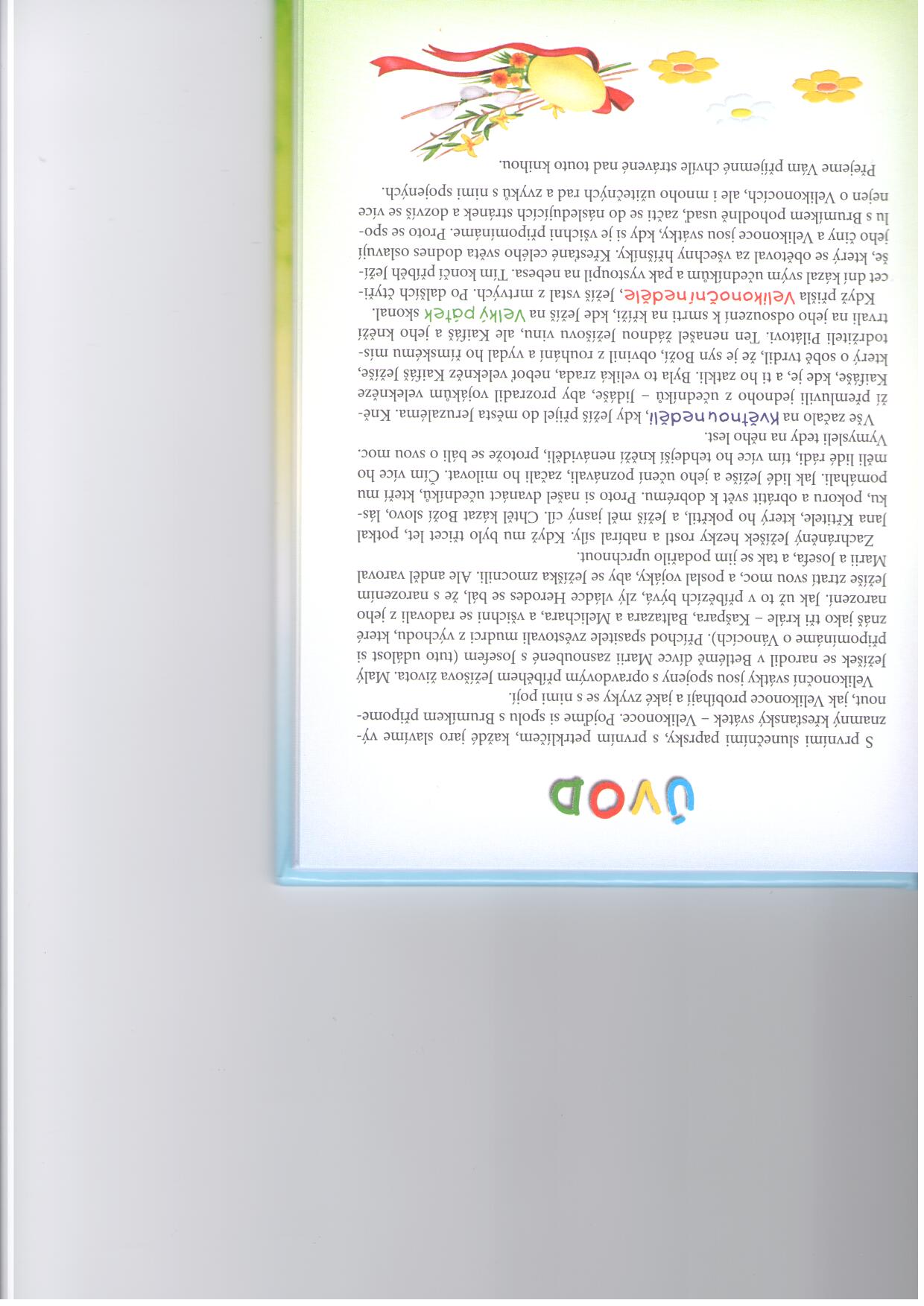 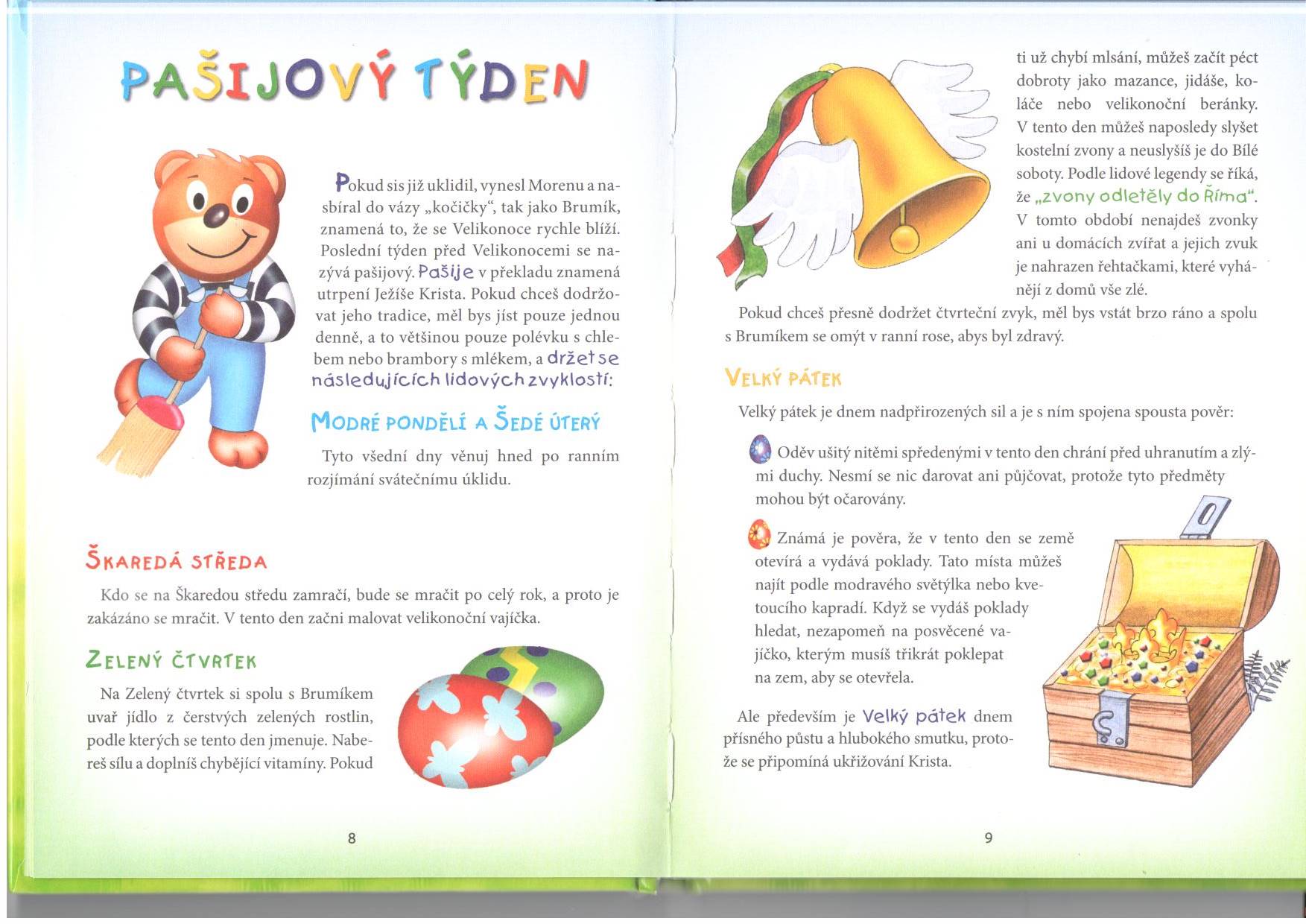 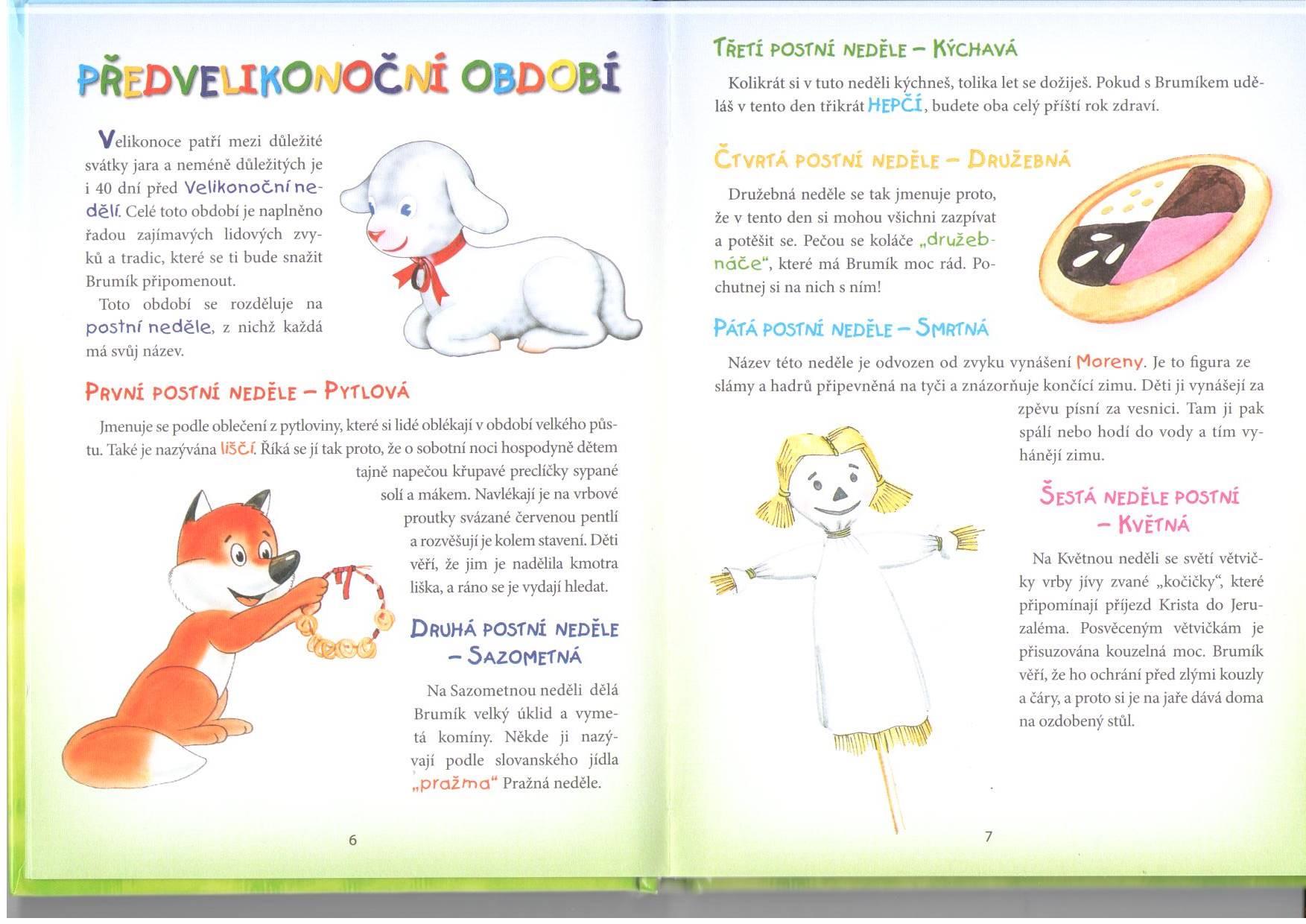 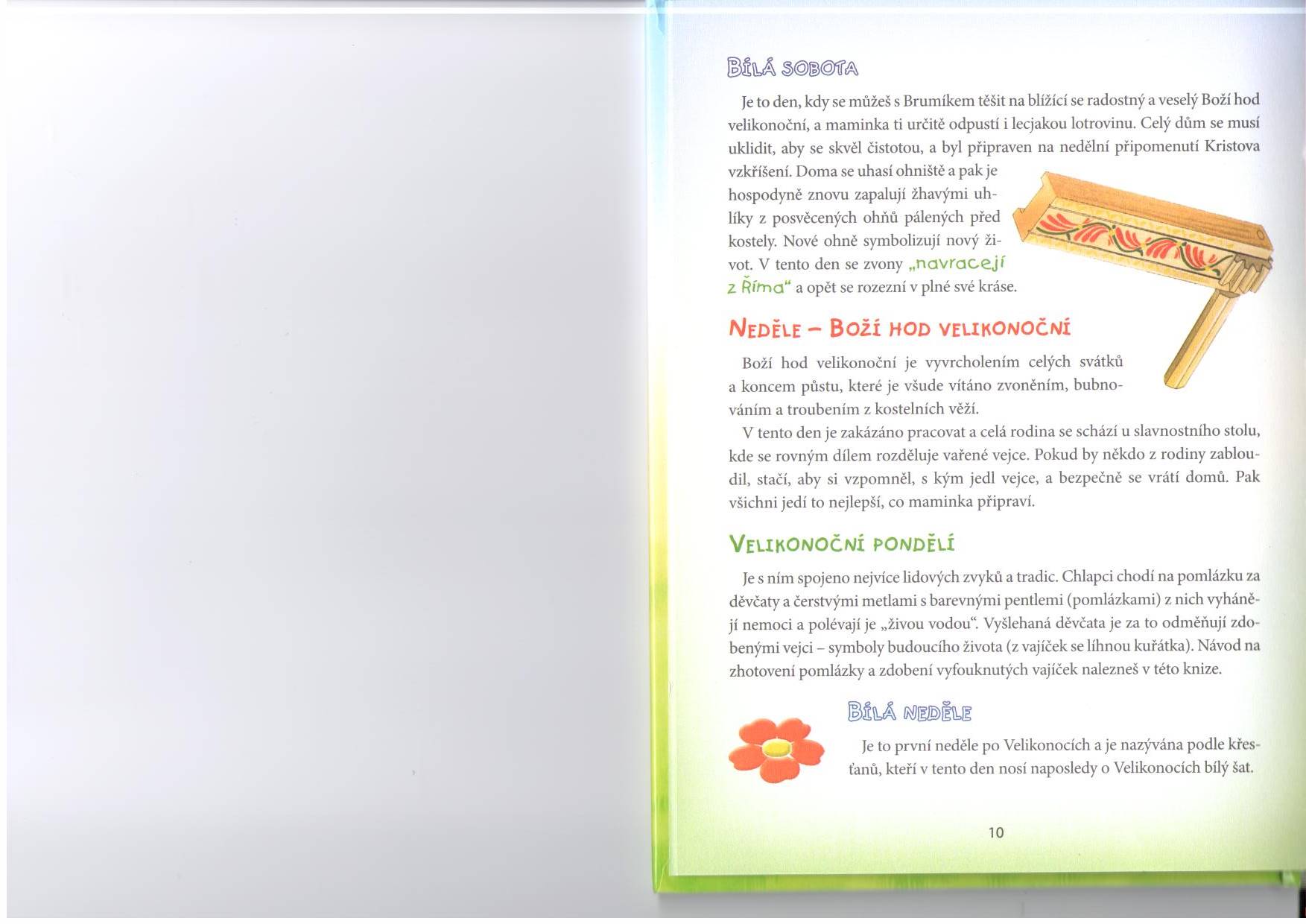 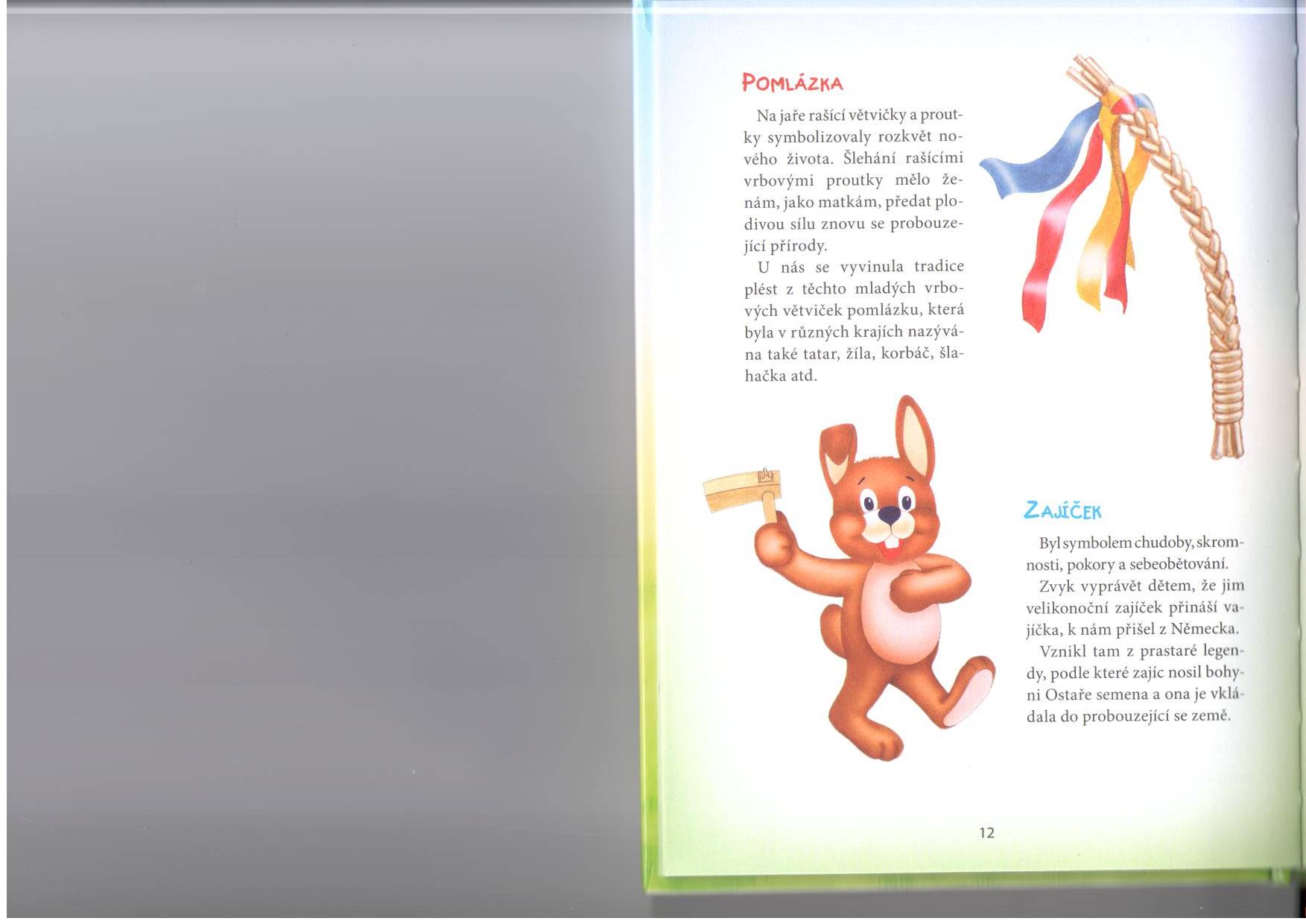 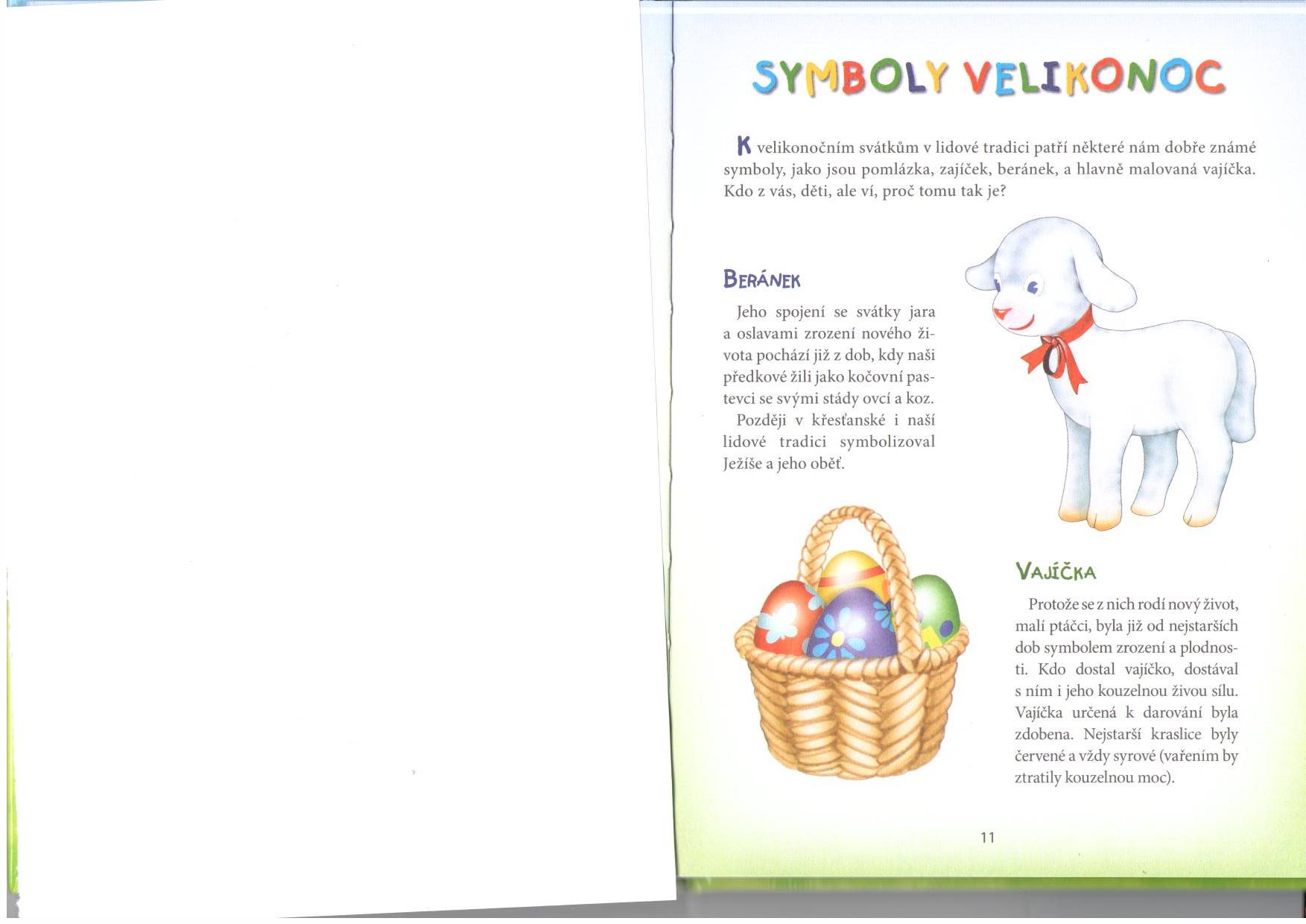 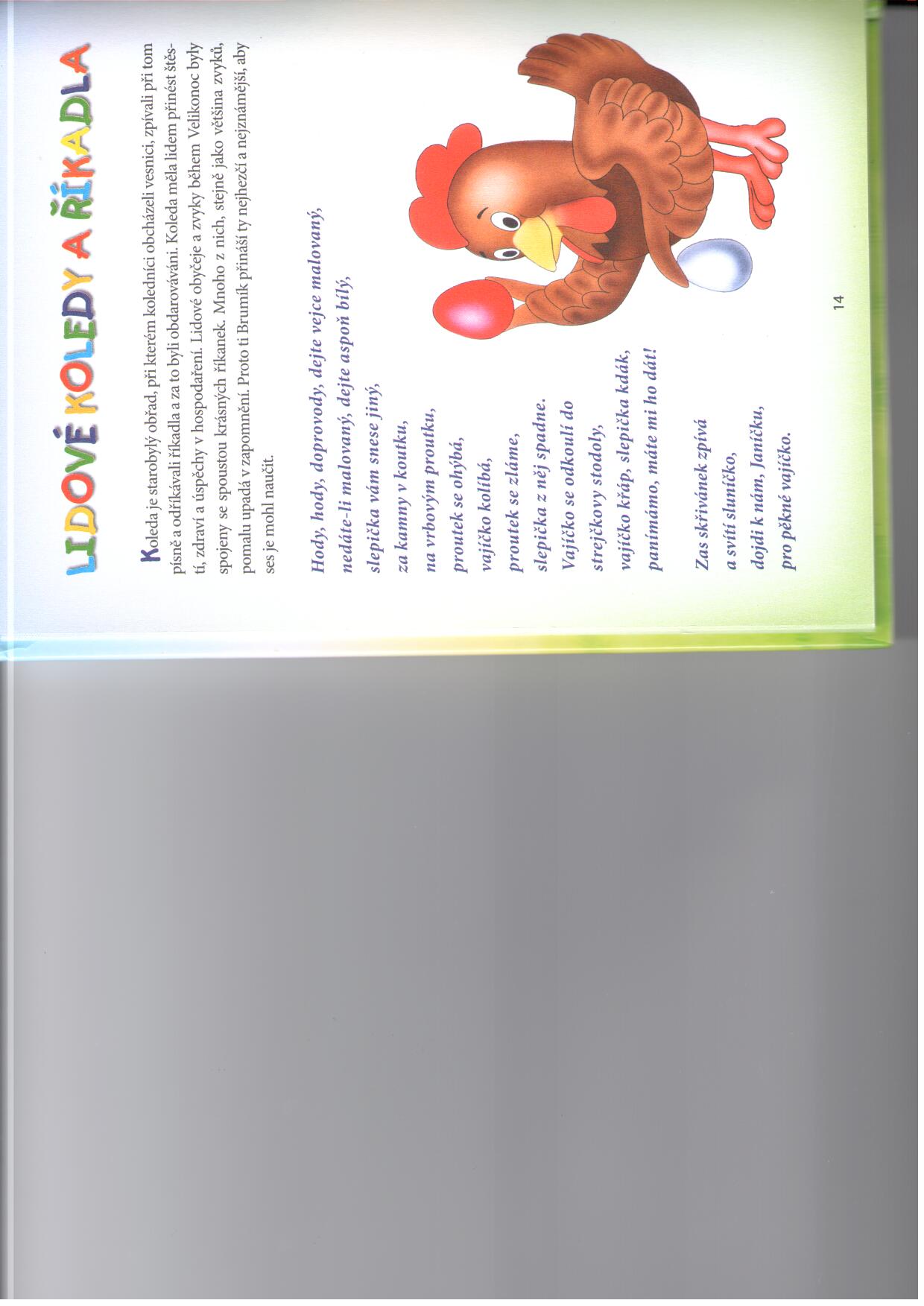 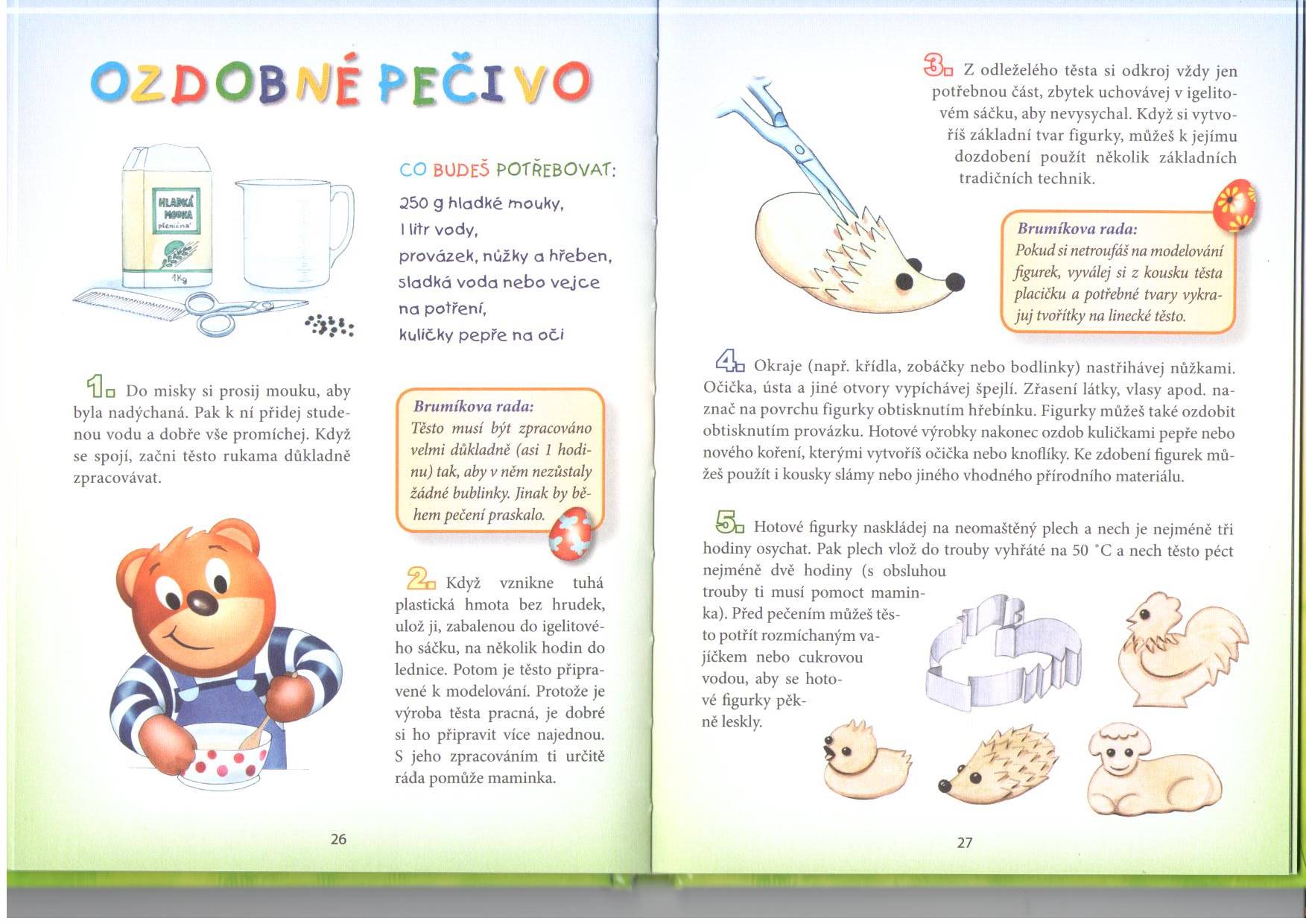 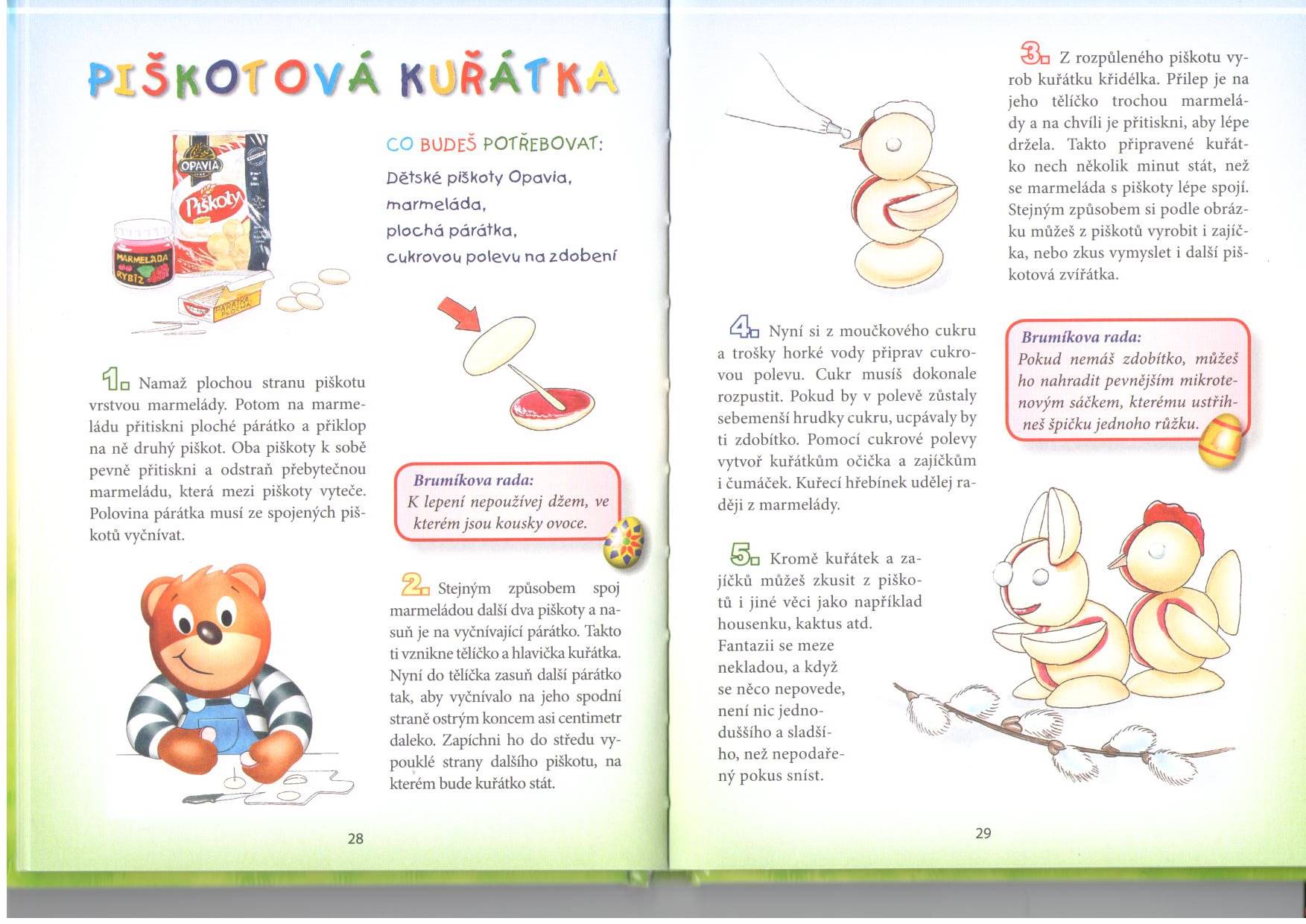 JidášeUpéct můžete i z klasického kynutého těsta Jidáše. Posíláme Vám na výrobu několik námětů.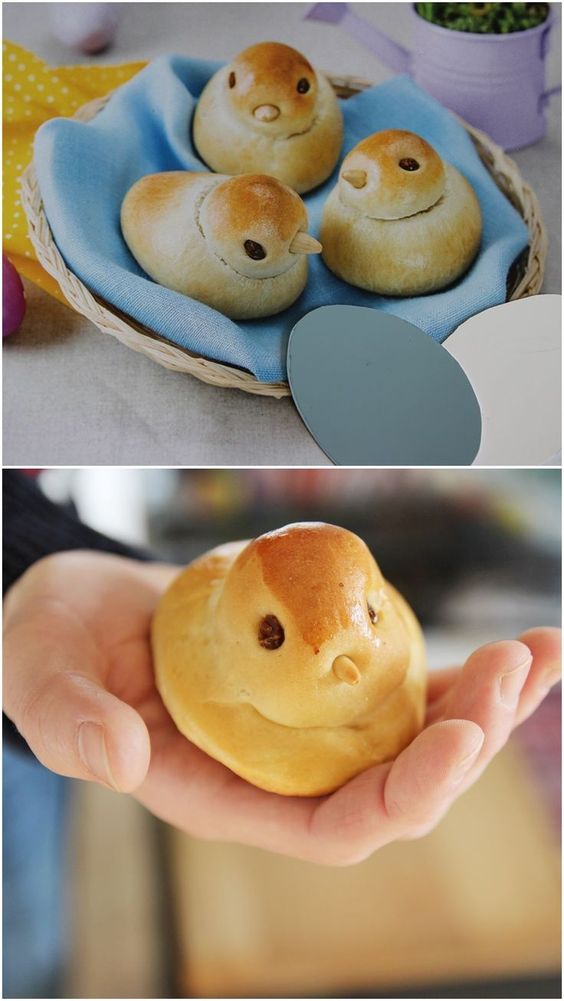 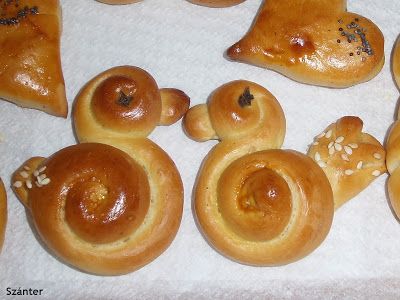 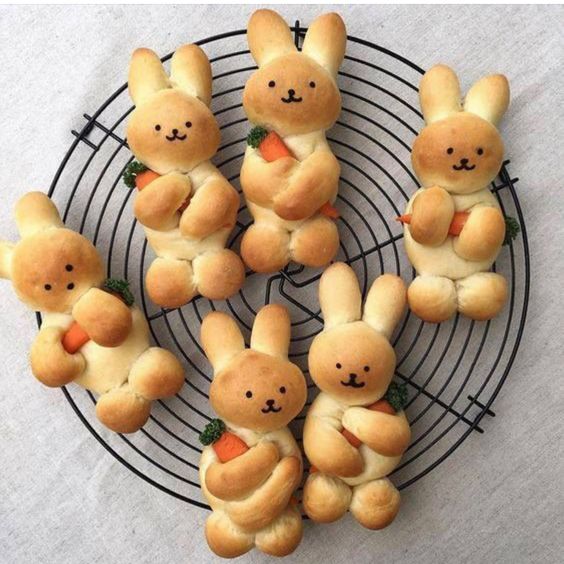 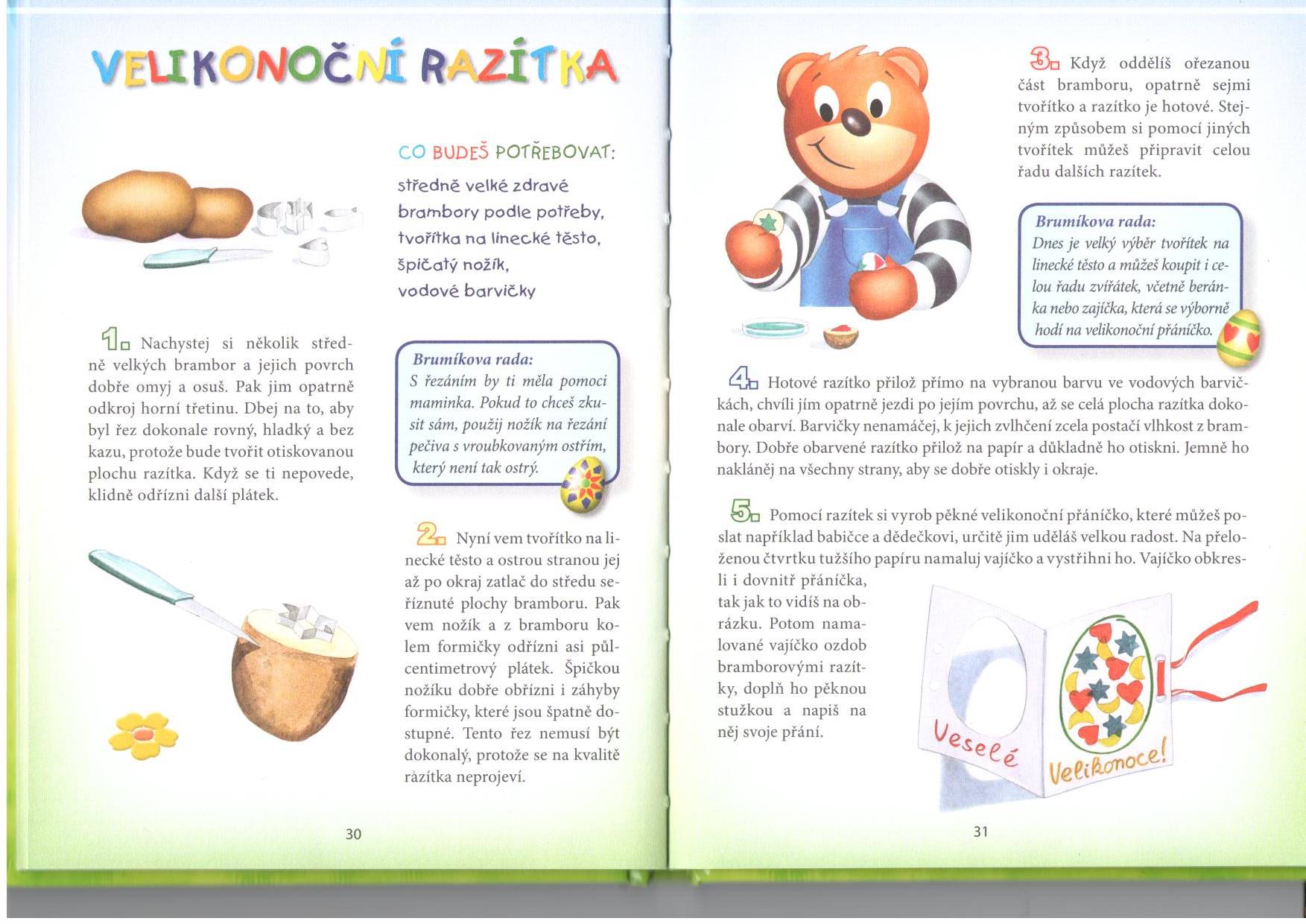 Pokud máte možnost vytisknout dětem omalovánku, super, pokud ne zkuste aspoň jednou začas něco nakreslit jen tak.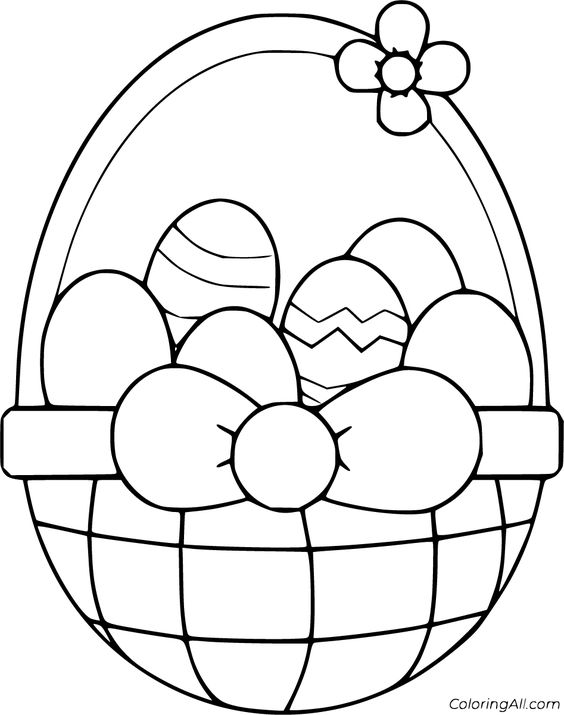 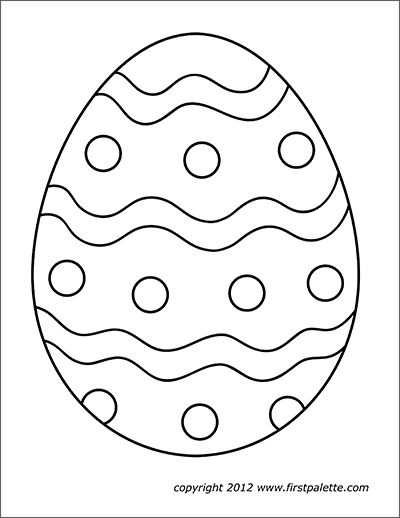 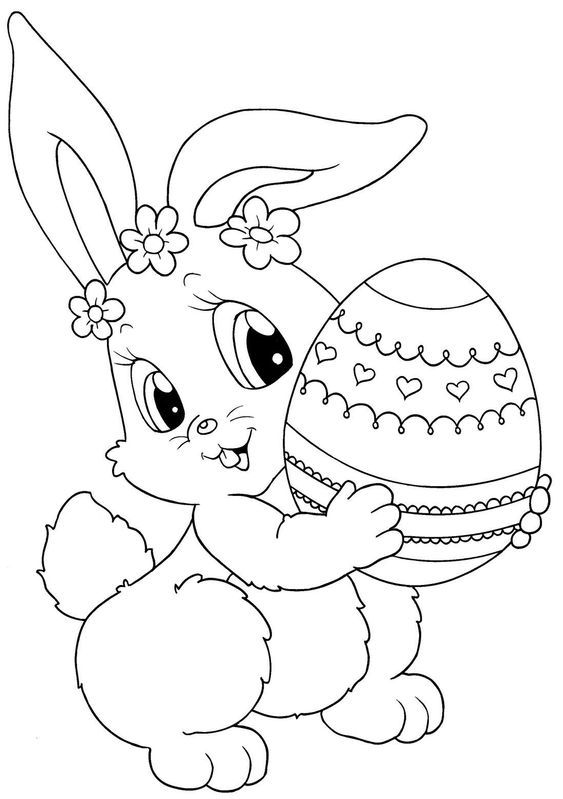 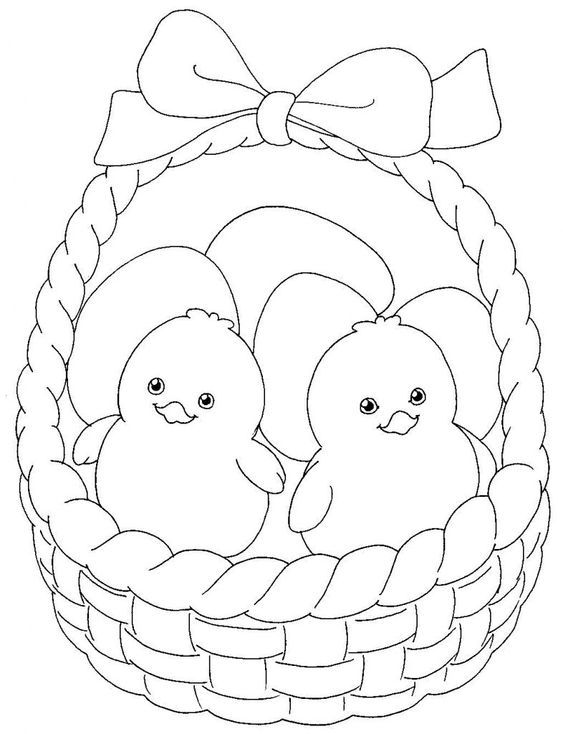 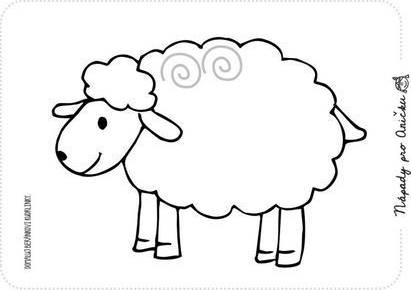 